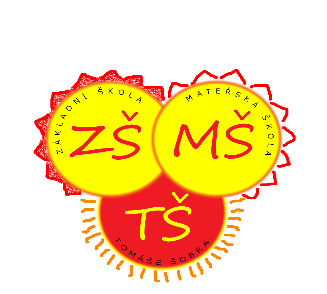 Dohoda o bezplatném využití sportovního areálu školyZákladní škola Tomáše Šobra a Mateřská škola Písek, Šobrova 2070Zastoupená ředitelem, Mgr. Bc. Jaroslavem VolfemA Uzavírají tuto dohodu o využití venkovních sportovišť školy. Využití sportovišť umožňují tzv. vládní balíčky pro návrat do normálního života a jejich projednání krizovým štábem města Písku dne 26.4. 2021.Vstup je umožněn za podmínek:- organizovaná dětská nebo mládežnická skupina- po dvojicích- celkem max 12 osob (6 dvojic) na sportovišti o výměře min 15m² na 1 osobu - s podmínkou testování- kontroly dodržování hygienicko - epidemiologického režimu- sledování výskytu nákaz v klubech (oddílech)Podmínkou účasti je dále:- ohlášení se předem u školníka pana Vacka (tel. 721 043 442), který zároveň umožní fyzický vstup - vyplnění a potvrzení této Dohody o využití sportoviště školyPlatnost Dohody je od data podepsání do konce června (nebo při změně epidemické situace, podle toho, co nastane dříve).V Písku Za oddíl (klub)                                                                   Za školu                                                                              